FINAL REPORT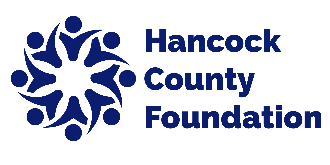 Report is due by Friday, November 15, 2024  Hard copy via mail is still acceptable, but scanned/electronic copy preferred including copies of receipts.  We reserve the right to request to review original receipts.Reply to: 	hancock.county.foundation@gmail.com Ellen Tusha, Director, 2370 Pine Avenue, Garner, IA 50438Organization: Mailing Address: Note: Reports are due within 30-days of the end of the project.Short Explanation of the project: Date Project Completed: Total Project Funds Spent on Project: Total Foundation Funds Spent on Project: What publicity methods did you use to inform the public of the Hancock County Foundation funds?: IMPORTANT: Please send 1-2 pictures of the completed project or “action” shots from program if program based.  Photos sent electronically are preferred.Date: Submitted by: Phone Number: Email: 